DI-DISCRIMATION PATAKARANAlinsunod sa mga Seksiyon 1557 ng Affordable Care Act karaingan pamamaraanIto ay ang patakaran ng Midwest Regional Allergy, hika, sakit sa buto at Osteoporosis Center, PC, hindi ang pagdidiskrimina batay sa lahi, kulay, bansang pinagmulan, kasarian, edad, o kapansanan. Midwest Regional Allergy, hika, sakit sa buto at Osteoporosis Center, PC, ay nagpatibay ng isang proseso ng panloob na karaingan na pagbibigay para sa mga prompt at nagagamit na resolusyon ng reklamo na pinatunayan ng anumang aksiyon na ipinagbabawal ng Section 1557 Affordable Care Act (42 U.S.C § 18116) at ang nagsasakatuparan nitong mga regulasyon sa ika PT 45 ng C.F.R. 92, naglabas ng ang U.S. Kagawaran ng kalusugan at serbisyong pantao. Bahaging 1557 ay nagbabawal sa diskriminasyon batay sa lahi, kulay, bansang pinagmulan, kasarian, edad, o kapansanan sa ilang mga programa sa kalusugan at mga aktibidad. Bahaging 1557 at nagsasakatuparan nitong mga regulasyon ay maaaring siniyasat sa opisina ng mga luya matamis na tagapamahala ng opisina ay matatagpuan sa 1027 S Main Street Suite 202, Joplin, Missouri 64801, telepono bilang 417-624-0050, Fax 417-624-1331, Email-ginger@michaeleejosephmd.com, na itinalaga upang makipag-ugnayan sa Midwest Regional Allergy, hika, sakit sa buto & amp; Osteoporosis Center, PC, upang sumunod sa bahaging 1557.Sinumang tao na naniniwala sa isang tao ay nadiskrimina sa diskriminasyon batay sa lahi, kulay, bansang pinagmulan, kasarian, edad o kapansanan ang maaaring maghain ng karaingan sa ilalim ng pamamaraan na ito. Ito ay labag sa batas para sa Midwest Regional Allergy, hika, sakit sa buto at Osteoporosis Center, PC na gumanti laban sa sinuman na sinasalungat ng diskriminasyon, ng mga karaingan ng mga file, o lumalahok sa imbestigasyon ng isang karaingan.Pamamaraan:         Reklamo ay dapat isumite sa mga Office Manager (bahaging 1557 Coordinator) (araw) ng petsa ng taong pagsasampa ng karaingan ay nagiging kamalayan ng ang umano 'y diskriminasyon aksyon.PANSIN: TAGAPAMAHALA NG OPISINA NG1027 S Main St Suite 202Joplin MO 64801         Ng reklamo ay dapat na nakasulat, na naglalaman ng mga pangalan at address ng mga taong sumasagot ito.         Ang reklamo ay dapat estado ang problema o aksyon ang diumano 'y ay diskriminasyon at naghangad ng mga lunas o kaluwagan.         The Office Manager/bahaging 1557 Coordinator ay magsagawa ng isang pagsisiyasat ng ang reklamo. Ang pagsisiyasat ay maaaring maging di-pormal, pero itong masusing, affording ang lahat ng mga interesadong tao ng pagkakataon na magsumite ng katibayan na kaugnay sa reklamo. Ang bahaging 1557 Coordinator ay mapanatili ang file at talaan ng Midwest Regional Allergy, hika, sakit sa buto & amp; Osteoporosis Center, PC, may kaugnayan sa naturang mga hinanakit. Posible ang lawak, at alinsunod sa mga naaangkop na batas, ang bahaging 1557 Coordinator ay magdadala ng angkop na mga hakbang upang mapanatili ang pagiging kumpidensyal ng mga file at ibahagi sa kanila ang mga talaan na may kaugnayan sa mga hinanakit at kalooban lamang sa mga taong may pangangailangan sa alam.         Ang bahaging 1557 Coordinator ay maglalabas ng isang nakasulat na desisyon sa mga karaingan, batay sa pamamayani ng ebidensiya, hindi lalampas sa 30 araw pagkatapos ng paghaharap nito, na kabilang sa paunawa na ang nagrereklamo ng kanilang karapatan na ituloy pa administratibo o legal remedyo.         Ang taong pagsasampa ng karaingan ay maaaring apelahin ang desisyon ng sa seksyon 1557 Coordinator sa pagsulat sa (may-ari) sa loob ng 15 araw ng pagtanggap ng mga desisyon ng sa seksyon 1557 Coordinator. (May-ari) ay maglalabas ng isang nakasulat na desisyon bilang tugon sa apela hindi lalampas ng 30 araw pagkatapos nito filing.Ang pagkakaroon at paggamit ng ito pamamaraan ng karaingan ay hindi maiwasan ang isang tao mula sa tinatahak ng iba pang legal o administratibong remedyo, kabilang na ang pagsasampa ng reklamo ng diskriminasyon batay sa lahi, kulay, bansang pinagmulan, kasarian, edad, o kapansanan sa hukuman o sa ang U.S. Kagawaran ng kalusugan at serbisyong pantao, Office para sa mga karapatang sibil. Isang tao maaaring magsampa ng reklamo ng diskriminasyon elektroniko sa pamamagitan ng Office para sa mga sibil karapatan reklamo Portal, na kung saan ay makukuha sa: https://ocrportal.hhs.gov/ocr/portal/lobby.jsf, o sa pamamagitan ng koreo o telepono sa:U.S Department ng Health and Human Services upang200 Independence Avenue, SW silid 509F, HHH gusaliWashington, D.C. 20201Mga form ng reklamo ay makukuha sa: http://www.hhs.gov/ocr/office/file/index.html . Naturang reklamo ay dapat Isampa sa loob ng 180 araw mula petsa ng sinabing diskriminasyon.Midwest Regional Allergy, hika, sakit sa buto & amp; Osteoporosis Center, PC, ay gumawa ng angkop na mga kaayusan upang matiyak na ang mga indibidwal na may kapansanan at mga indibidwal na may limitadong kasanayan sa Ingles ay nagbigay auxiliary aids at serbisyo o mga serbisyo sa tulong ng wika, ayon sa pagkakabanggit, kung kailangan makibahagi sa prosesong ito ng mga karaingan. Ang gayong kaayusan ay maaaring magsama, ngunit ay hindi limitado sa, pagbibigay ng mga kwalipikadong tagapagsalin, pagbibigay ng mga nakadikit sa mga cassettes ng materyal para sa mga indibidwal na may bisyon o pagtiyak sa isang harang-libreng lokasyon para sa mga kaganapan. Ang bahaging 1557 Coordinator ay magiging responsable para sa ganitong mga kaayusan. Nilagyan ng petsa: Oktubre 31, 2016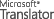 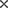 OriginalNON-DISCRIMATION POLICY